Оперативное сообщениеоб аварии, случае утраты взрывчатых материаловпромышленного назначенияНаличие пострадавших: _______________________________________________________________Дата и время (московское) аварии, утраты взрывчатых материалов промышленного назначения: 22.11.2022, 06:55Территориальный орган, вид надзора: Среднеуральское управление РостехнадзораНаименование организации: _ООО «Расчет»Адрес в пределах места нахождения: _Свердловская обл. г. Ревда ул. Клубная 6аМесто аварии, утраты взрывчатых материалов промышленного назначения (производство, участок, цех, координаты по трассе с привязкой к ближайшему населенному пункту): г. Ревда ул. Клубная 6а, Электросталеплавильный цех печной пролет. ____________________________________________________________Регистрационный номер объекта: 2х-0099879 _____________________________________________________Обстоятельства аварии, утраты взрывчатых материалов промышленного назначения и последствия (в том числе травмирование): При загрузке шихты в электросталеплавильную печь произошел взрыв, с выбросом продуктов плавки и шихты в печной пролет _____________________________Организации, принимающие участие в ликвидации последствий аварии, утраты взрывчатых материалов промышленного назначения: _ООО «Расчет», ПЧ – 1 г. РевдыПередал:Принял:Дата и время (московское) приема __22.11.2022 7 часов 16 минут__________________________________________________Причина задержки передачи информации в установленный срок (при задержке более 24 часов с момента возникновения аварии): _Нет__________________________________Информацияоб авариях на объектах магистрального трубопроводного транспорта(газопровод, нефтепровод, нефтепродуктопровод, аммиакопровод)и сетях газораспределения природного газа и сжиженных углеводородов1. Наименование объекта, координаты по трассе с привязкой к ближайшему населенному пункту: _ГРУ на вводе в цех термической обработки металла, ООО «Расчет» г. Ревда ул. Клубная 6а. 2. Регистрационный номер объекта: _ГП-77343. Наименование вещества: Природный газ4. Объем утечки, м3: 50 м. куб. ___________________________________________________________________5. Информация по трубопроводу:5.1. Диаметр, мм: _550мм5.2. Толщина стенки, мм: 4мм ______________________________________________________________5.3. Марка стали: 3 ПС ______________________________________________________________________5.4. Год ввода в эксплуатацию: 19985.5. Максимально разрешенное рабочее давление, МПа: 5 МПа5.6. Давление в момент аварии, МПа: 2,5 МПа6. Характер аварии: Разрушение задвижки на высокой стороне ГРУ в результате температурных перепадов и образование в корпусе задвижки замерзшего конденсата. Выделение из трещины в задвижке газа, с последующим возгоранием.7. Продолжительность истечения до ликвидации аварии, ч: 3 часа8. Если утечка не устранена:8.1. Ожидаемый объем утечки, м3: ______50 мКуб.________________________________________8.2. Время до устранения утечки, ч: _____3 часа__________________________________________9. Характеристика места утечки: ______ГРУ Задвижка__________________________________10. После утечки (последствия): _______Нет_______________________________________________10.1. Попадание в водоток: ___________Нет_________________________________________________10.2. Впитывание в грунт: ____________Нет________________________________________________10.3. Попадание в водоносный горизонт: ______Нет______________________________________11. Удалось ли полностью убрать загрязнения, вызванные утечкой: _____Да__________12. Предпринятые или предпринимаемые меры по ликвидации загрязнений:12.1. Метод очистки: _________Нет__________________________________________________________12.2. Дата окончания очистки: ___Нет____________________________________________________12.3. Привлекаемый подрядчик: ________Нет______________________________________________12.4. Применяемые методы хранения собранной жидкости: ___Нет_____________________13. Погодные условия: ______________Снег___________________________________________________14. Метод и обстоятельства обнаружения утечки: ____Возгорание газа_________________15. Ближайший водоем: ____Пожарный водоем_________________________________________16. Расстояние до водоема, км: ____1 км__________________________________________________17. Перерыв в работе (дата, время): ___5 часов__________________________________________18. Воздействие на потребителя: __Нет_________________________________________________19. Описание последствий аварии, возможная причина аварии: ______________________20. Вид ремонта: Замена задвижки. Ревизия ГРУ Начало: _6:00 11.02.2021 Окончание: _12:00 11.02.2021_21. Фамилия, имя, отчество (при наличии) лица, сообщившего об аварии: Энергетик ООО «Расчет» Иванов П.П. _________________________________________________________________________________________Вид аварии:Вид аварии:Вид аварии: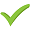 -неконтролируемый взрыв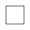 -выброс опасных веществ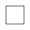 -разрушение сооружений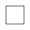 -разрушение технических устройств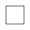 -авария гидротехнического сооружения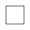 -утрата взрывчатых материалов промышленного назначенияЗаместитель главного инженераГоликов С.П.(должность)(подпись)(фамилия, инициалы)Телефон: __________________Дежурный инспектор СУ РТНПетров И.Р.(должность)(подпись)(фамилия, инициалы)